COPY or DOWNLOAD FORM AND SAVE TO YOUR GOOGLE DRIVE BEFORE FILLING OUT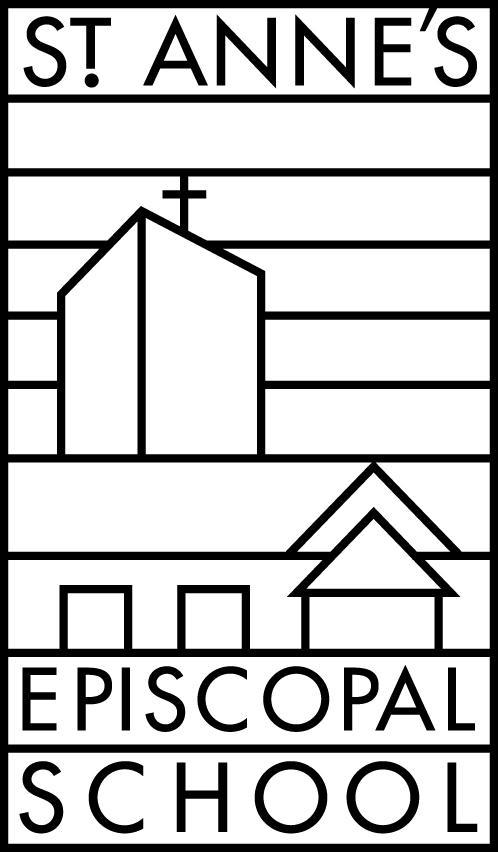 * sack lunches are included in the lunch program cost. Please list all allergies/dietary restrictionsTotal Amount:Coding/BillingDate of Event:  Budget: Day of the Week: Setup Time: Est. Guest Count: Room and Building of Event or Sack Lunch*:   Start Time: End Time: Requested By: Requested By: Contact E-mail: Contact E-mail:  Name of Event/Meeting:  Name of Event/Meeting: Items Requested/Special InstructionsSodexo
 (Estimated Cost)Sodexo Use OnlyBeveragePriceLinenPrice/EAOJOJOJ/Gal$5.0085X85$1.50Bulk JuiceBulk JuiceBulk Juice/Gal$5.0052X114$1.75CoffeeCoffeeCoffee/Gal$3.5052X52$1.25Hot TeaHot TeaHot Tea/Gal$3.50Napkin$0.25Hot CiderHot CiderHot Cider/Gal$3.25Hot ChocolateHot ChocolateHot Chocolate/Gal$3.50Note* Linen Pricing is only for seated tables, all linen is included for Buffets and catered set-ups from AlscoNote* Linen Pricing is only for seated tables, all linen is included for Buffets and catered set-ups from AlscoBottled WaterBottled WaterBottled Water/each$0.35Note* Linen Pricing is only for seated tables, all linen is included for Buffets and catered set-ups from AlscoNote* Linen Pricing is only for seated tables, all linen is included for Buffets and catered set-ups from AlscoBottled JuicesBottled JuicesBottled Juices/each$0.75Note* Linen Pricing is only for seated tables, all linen is included for Buffets and catered set-ups from AlscoNote* Linen Pricing is only for seated tables, all linen is included for Buffets and catered set-ups from AlscoSodasSodasSodas/each$0.50Note* Linen Pricing is only for seated tables, all linen is included for Buffets and catered set-ups from AlscoNote* Linen Pricing is only for seated tables, all linen is included for Buffets and catered set-ups from AlscoIced Tea/Lemonade (Plain)Iced Tea/Lemonade (Plain)Iced Tea/Lemonade (Plain)/Gal$3.25Note* Linen Pricing is only for seated tables, all linen is included for Buffets and catered set-ups from AlscoNote* Linen Pricing is only for seated tables, all linen is included for Buffets and catered set-ups from Alsco* Coffee/Tea Service includes: sugars and substitutes, stir sticks, cups/napkins, creamer, asst. tea bags ** Coffee/Tea Service includes: sugars and substitutes, stir sticks, cups/napkins, creamer, asst. tea bags ** Coffee/Tea Service includes: sugars and substitutes, stir sticks, cups/napkins, creamer, asst. tea bags ** Coffee/Tea Service includes: sugars and substitutes, stir sticks, cups/napkins, creamer, asst. tea bags ** Coffee/Tea Service includes: sugars and substitutes, stir sticks, cups/napkins, creamer, asst. tea bags ** Coffee/Tea Service includes: sugars and substitutes, stir sticks, cups/napkins, creamer, asst. tea bags ** Coffee/Tea Service includes: sugars and substitutes, stir sticks, cups/napkins, creamer, asst. tea bags ** Coffee/Tea Service includes: sugars and substitutes, stir sticks, cups/napkins, creamer, asst. tea bags ** Coffee/Tea Service includes: sugars and substitutes, stir sticks, cups/napkins, creamer, asst. tea bags ** Coffee/Tea Service includes: sugars and substitutes, stir sticks, cups/napkins, creamer, asst. tea bags ** Coffee/Tea Service includes: sugars and substitutes, stir sticks, cups/napkins, creamer, asst. tea bags ** Coffee/Tea Service includes: sugars and substitutes, stir sticks, cups/napkins, creamer, asst. tea bags ** Coffee/Tea Service includes: sugars and substitutes, stir sticks, cups/napkins, creamer, asst. tea bags ** Coffee/Tea Service includes: sugars and substitutes, stir sticks, cups/napkins, creamer, asst. tea bags ** Coffee/Tea Service includes: sugars and substitutes, stir sticks, cups/napkins, creamer, asst. tea bags ** Coffee/Tea Service includes: sugars and substitutes, stir sticks, cups/napkins, creamer, asst. tea bags ** Coffee/Tea Service includes: sugars and substitutes, stir sticks, cups/napkins, creamer, asst. tea bags ** Coffee/Tea Service includes: sugars and substitutes, stir sticks, cups/napkins, creamer, asst. tea bags *BreakfastContinental:PriceContinental:Juice, Coffee, Water & PastriesJuice, Coffee, Water & PastriesJuice, Coffee, Water & PastriesJuice, Coffee, Water & PastriesJuice, Coffee, Water & PastriesJuice, Coffee, Water & Pastries$1.65Continental:Add Fruit @ .75/PPAdd Fruit @ .75/PPAdd Fruit @ .75/PPAdd Fruit @ .75/PPAdd Fruit @ .75/PPAdd Fruit @ .75/PP$2.45Full BreakfastFull BreakfastContinental + Fruit, Eggs, Bacon & PotatoesContinental + Fruit, Eggs, Bacon & PotatoesContinental + Fruit, Eggs, Bacon & PotatoesContinental + Fruit, Eggs, Bacon & PotatoesContinental + Fruit, Eggs, Bacon & PotatoesContinental + Fruit, Eggs, Bacon & Potatoes$3.65Full BreakfastAdd Yogurt/GF Granola @ .45/ppAdd Yogurt/GF Granola @ .45/ppAdd Yogurt/GF Granola @ .45/ppAdd Yogurt/GF Granola @ .45/ppAdd Yogurt/GF Granola @ .45/ppAdd Yogurt/GF Granola @ .45/pp$4.10AM BakeryPriceSnacksFruit Trays$.75/PPDonuts/Doz$5.15Cheese and Crackers$.75/PPDanish/Doz$6.35Vege Trays$.75/PPCroissants/Doz$6.35Whole Fruit$.60/EAMuffins/Doz$6.00Finger Sand's$.25/EABagels/Doz$5.50DessertsScones/Doz$6.25Cookies$3.00/DozMini Muffins 2/PP/Doz$5.50Brownies$5.25/DozPound Cake/Doz$5.50Bars$5.25/DozPetit Fours$0.85/EATruffle Cakes$0.60/EAÉclairs$0.35/EACream Puffs$0.35/EALunchesDeli Buffet$4.95/PPUpscale Deli Buffet$5.85/PPBasic Box Lunch$5.45/PP*Includes Chips, Cold Cut Sandwich, Whole Fruit, Condiments, Cutlery Pack & Dessert**Includes Chips, Cold Cut Sandwich, Whole Fruit, Condiments, Cutlery Pack & Dessert**Includes Chips, Cold Cut Sandwich, Whole Fruit, Condiments, Cutlery Pack & Dessert**Includes Chips, Cold Cut Sandwich, Whole Fruit, Condiments, Cutlery Pack & Dessert**Includes Chips, Cold Cut Sandwich, Whole Fruit, Condiments, Cutlery Pack & Dessert**Includes Chips, Cold Cut Sandwich, Whole Fruit, Condiments, Cutlery Pack & Dessert**Includes Chips, Cold Cut Sandwich, Whole Fruit, Condiments, Cutlery Pack & Dessert**Includes Chips, Cold Cut Sandwich, Whole Fruit, Condiments, Cutlery Pack & Dessert*Specialty Box Lunch$6.35/PP*Includes Basic + Premium Lunch Meats (Steak, Roasted Chicken, Salmon ETC.)**Includes Basic + Premium Lunch Meats (Steak, Roasted Chicken, Salmon ETC.)**Includes Basic + Premium Lunch Meats (Steak, Roasted Chicken, Salmon ETC.)**Includes Basic + Premium Lunch Meats (Steak, Roasted Chicken, Salmon ETC.)**Includes Basic + Premium Lunch Meats (Steak, Roasted Chicken, Salmon ETC.)**Includes Basic + Premium Lunch Meats (Steak, Roasted Chicken, Salmon ETC.)**Includes Basic + Premium Lunch Meats (Steak, Roasted Chicken, Salmon ETC.)**Includes Basic + Premium Lunch Meats (Steak, Roasted Chicken, Salmon ETC.)*Burger and Dogs Buffet*includes Meats, Buns, Potato Salad, Slaw, LTO & Cheese Tray, Condiments & Cookies*includes Meats, Buns, Potato Salad, Slaw, LTO & Cheese Tray, Condiments & Cookies*includes Meats, Buns, Potato Salad, Slaw, LTO & Cheese Tray, Condiments & Cookies*includes Meats, Buns, Potato Salad, Slaw, LTO & Cheese Tray, Condiments & Cookies*includes Meats, Buns, Potato Salad, Slaw, LTO & Cheese Tray, Condiments & Cookies*includes Meats, Buns, Potato Salad, Slaw, LTO & Cheese Tray, Condiments & Cookies*includes Meats, Buns, Potato Salad, Slaw, LTO & Cheese Tray, Condiments & Cookies*includes Meats, Buns, Potato Salad, Slaw, LTO & Cheese Tray, Condiments & CookiesPizzas$5.15/EA